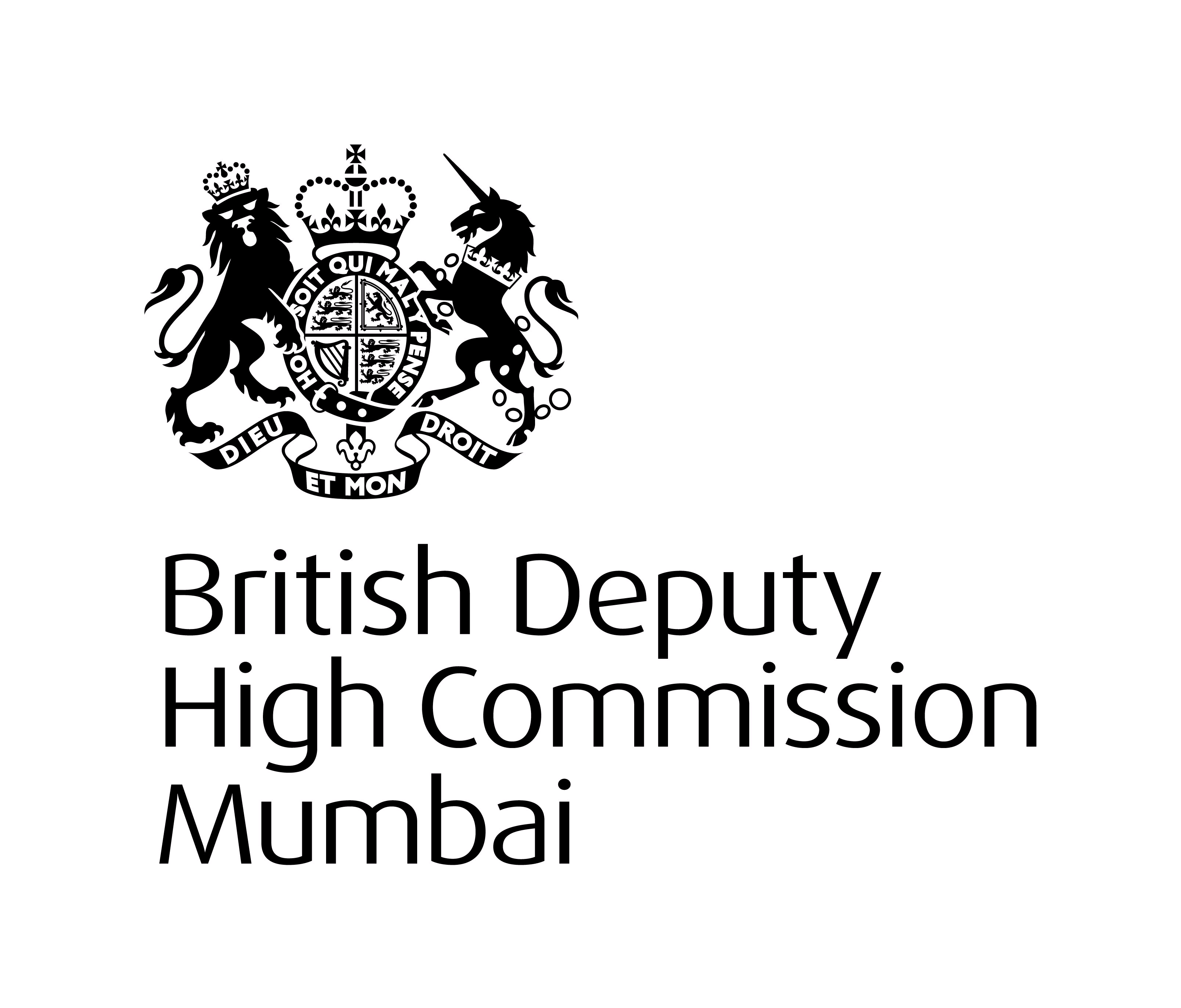 UK DELEGATES/EXHIBITORS/PARTNERS IN INDORE JANUARY 2014		   Companies 								SectorJaguar Land Rover 						Automotive MIRA (Motor Industries Research Association) 		AutomotiveImperial College						Education & skillsBirmingham City University					Education & skillsTeesside University						Education & skillsManchester Metropolitan University 			Education & skillsUniversity of Birmingham					Education & skillsSheffield Hallam University					Education & skillsDe Montfort University					Education & skillsPearson Education						Education & skillsMansion Group						Education & skillsLondon School of Training					Education & skillsTheolia Wind UK 						EnergyAustin Reed 							Fashion Delcam								Healthcare / AutomotiveCannon Hygiene						HealthcareBritish Medical Journal					Healthcare Randox Laboratories						Healthcare British healthcare UK						Healthcare Vitabiotics UK							Healthcare Smith Medical 							HealthcareAtkins    							Infrastructure /Energy BP Group 							Infrastructure /Energy Dirk India							Infrastructure /Energy Excel/Vectair Systems					Infrastructure /Energy Interfleet   							Infrastructure /Energy URS (Scott Wilson) 						Infrastructure /Energy NVH Technology UK 						Infrastructure /Energy Clancy Global UK						Infrastructure /Energy Cyan Technologies UK					Infrastructure /EnergySmithstone Walters						Professional services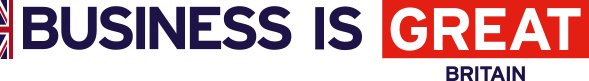 